Заявление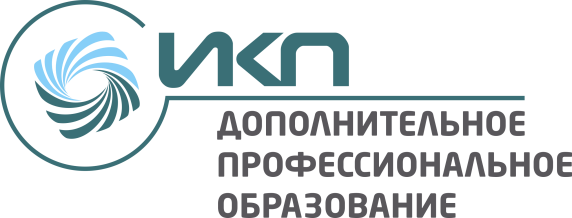 Прошу принять меня на обучение в 2021/2022 учебном году по программе профессиональной переподготовки: «Коррекционная педагогика» на платной основе (нужное подчеркнуть):самостоятельноза счет направляющей организацииС условиями обучения согласен(на). С Уставом ФГБНУ «ИКП РАО», Лицензией на право осуществления образовательной деятельности, внутренним распорядком, планом обучения, расписанием занятий и перечнем предоставляемых документов ознакомлен(а)  __________________________________									подписьВ рамках освоения программы переподготовки выбираю вариативный модуль (отметить): модуль «Педагогика и психология обучения и воспитания лиц с нарушениями слуха»; модуль «Педагогика и психология обучения и воспитания лиц с нарушениями зрения»; модуль «Педагогика и психология обучения и воспитания лиц с интеллектуальными нарушениями»; модуль «Специальная дошкольная педагогика и психология»;модуль «Логопедия и психология лиц с нарушениями речи»; модуль «Педагогика и психология обучения и воспитания лиц с расстройствами аутистического спектра»; модуль «Педагогика и психология обучения и воспитания лиц с задержкой психического развития»;  Я, _____________________________________________________________________________,даю согласие на обработку своих персональных данных в соответствии ФЗ-152 от 27.07.2006 «О персональных данных»«__» _________2021 г. 		      	       _____________________________________    										подписьК заявлению прилагаю копии документов об образовании «__» _________2021 г. 		      	       _____________________________________    										подписьЗам. директора ФГБНУ «ИКП РАО»Д.А. КарповойФамилия (от кого?)ИмяОтчествоКонтактный телефонe-mailО себе сообщаю следующее:О себе сообщаю следующее:О себе сообщаю следующее:О себе сообщаю следующее:О себе сообщаю следующее:О себе сообщаю следующее:О себе сообщаю следующее:О себе сообщаю следующее:О себе сообщаю следующее:О себе сообщаю следующее:О себе сообщаю следующее:О себе сообщаю следующее:О себе сообщаю следующее:О себе сообщаю следующее:О себе сообщаю следующее:О себе сообщаю следующее:О себе сообщаю следующее:О себе сообщаю следующее:О себе сообщаю следующее:О себе сообщаю следующее:Пол: М / ЖДата рождения:Дата рождения:Дата рождения:Дата рождения:Дата рождения:Гражданство:Гражданство:Гражданство:Гражданство:Документ, удостоверяющий личностьДокумент, удостоверяющий личностьДокумент, удостоверяющий личностьДокумент, удостоверяющий личностьДокумент, удостоверяющий личностьДокумент, удостоверяющий личностьДокумент, удостоверяющий личностьДокумент, удостоверяющий личностьДокумент, удостоверяющий личностьпаспортпаспортпаспортсериясерияномерномерномервыдан: дата выдачи:дата выдачи:Адрес регистрацииАдрес регистрацииАдрес регистрацииАдрес регистрацииАдрес регистрацииАдрес регистрацииПочтовый адрес (с указанием индекса):Почтовый адрес (с указанием индекса):Почтовый адрес (с указанием индекса):Почтовый адрес (с указанием индекса):Почтовый адрес (с указанием индекса):Почтовый адрес (с указанием индекса):Почтовый адрес (с указанием индекса):Почтовый адрес (с указанием индекса):Образование Образование Образование Окочил(а)Окочил(а)Окочил(а)Диплом получен: Диплом получен: Диплом получен: Диплом получен: датадатадатасерияномерномерномерКвалификация по дипломуКвалификация по дипломуКвалификация по дипломуКвалификация по дипломуКвалификация по дипломуКвалификация по дипломуКвалификация по дипломуСпециальность по дипломуСпециальность по дипломуСпециальность по дипломуСпециальность по дипломуСпециальность по дипломуСпециальность по дипломуСпециальность по дипломуМесто работыМесто работыМесто работыМесто работыМесто работыМесто работыМесто работыДолжностьДолжностьДолжностьДолжностьДолжностьДолжностьДолжностьСтаж работыСтаж работыСтаж работыСтаж работыСтаж работыСтаж работыСтаж работы